                       Резюме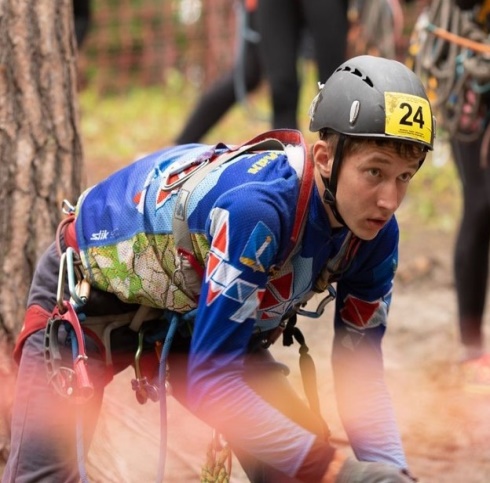 участника выставки достижений обучающихся в области науки, культуры и спорта «Открытия 2030».ФИО обучающегося, год рождения – Чулгаев Матвей Андреевич  -06.02.2004г.Наименование муниципального образования (населенного пункта), в котором проживает обучающийся - Муниципальное образование «Барышский район» с. Малая ХомутерьЭлектронная почта:  mtbmatvei@mail.ruСсылка на аккаунт в социальной сети:  https://vk.com/id420995850 Название объединения и образовательной организации в, в котором занимается обучающийся - «Школа безопасности», МОУ СОШ с. Чувашская Решётка МО «Барышский район» Ульяновской областиСведения о  педагоге-наставнике обучающегося-Мешков Е.М., Афанасьева А.В.Сведения о достижениях обучающегося.XXXVIII областном туристском слёте среди учащихся.  Чулгаев Матвей - 1 место в личных соревнованиях.https://vk.com/public162281338?w=wall-162281338_5258 Областном летнем туристском слёте среди учащихся-2 место «Туристские узлы»https://vk.com/public162281338?w=wall-162281338_68XXII Областной слёт среди обучающихся "Школа Безопасности"-1 место в личных соревнованиях.https://vk.com/public162281338?w=wall-162281338_75Чемпионат Ульяновской области и Первенство города Ульяновск по спортивному туризму на пешеходных дистанциях в закрытых помещениях .  -3 место   XXXIX областной туристский слёт  среди учащихся-2 место  https://vk.com/public162281338?w=wall-162281338_131XXIII Областной слёт обучающихся "Школа Безопасности", посвященный 75-летию Победы в Великой отечественной войне-1 место в составе командыhttps://vk.com/public162281338?w=wall-162281338_131Первенство России по спортивному туризму на лыжных дистанциях в 2020г- участник в составе команды от Ульяновской областиhttps://vk.com/public162281338?w=wall-162281338_92Распоряжением Министерства физической культуры и спорта Ульяновской области №773-р от 30.06.2021 присвоен спортивный разряд Кандидат в мастера спорта:  Чулгаеву Матвеюhttps://vk.com/public162281338?w=wall-162281338_180Кубок памяти В. Кондратьева. Всероссийские соревнования по спортивному туризму -10 место в   дистанции-пешеходная 4 класса.
https://vk.com/public162281338?w=wall-162281338_175 Чемпионат России по Спортивному туризму 2021 на пешеходных дистанциях, 19 место на дистанции пешеходная-связкаhttps://vk.com/public162281338?w=wall-162281338_185XXIV областной слёте обучающихся "Школа Безопасности"2021г- 1местоhttps://vk.com/public162281338?w=wall-162281338_193https://vk.com/public162281338?w=wall-162281338_202Всероссийские соревнования на пешеходных дистанциях – XXIV "Гонки четырёх".https://vk.com/public162281338?w=wall-162281338_207Всероссийские соревнования по спортивному туризму на пешеходных дистанциях "Весенний призыв -2022»https://vk.com/public162281338?w=wall-162281338_247